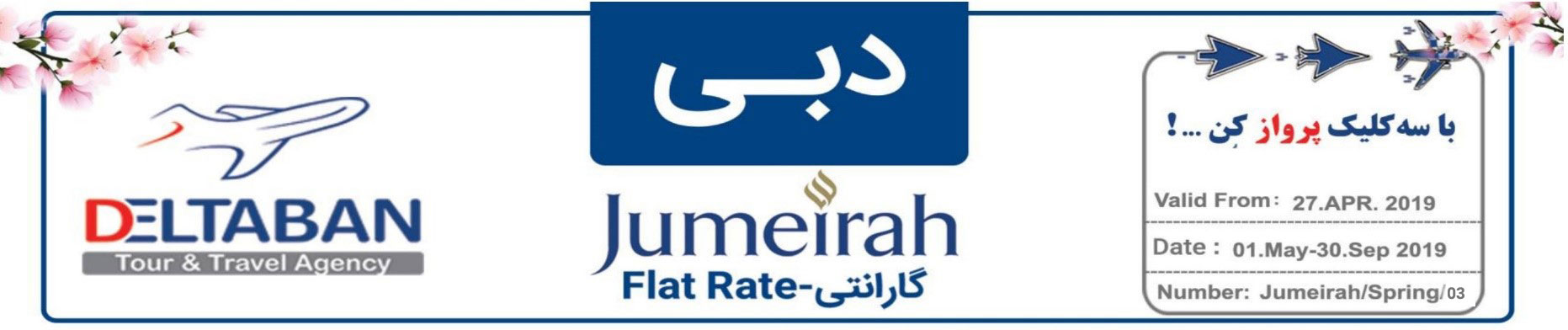 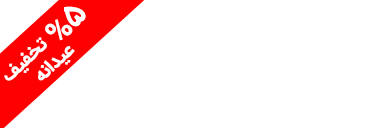 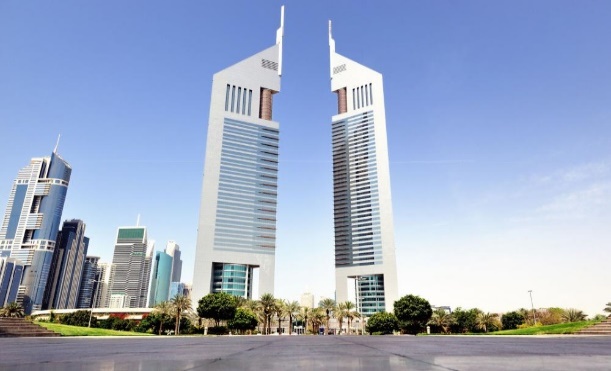 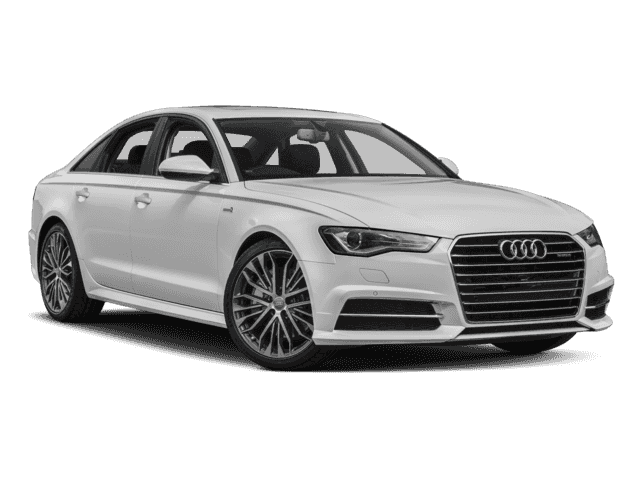 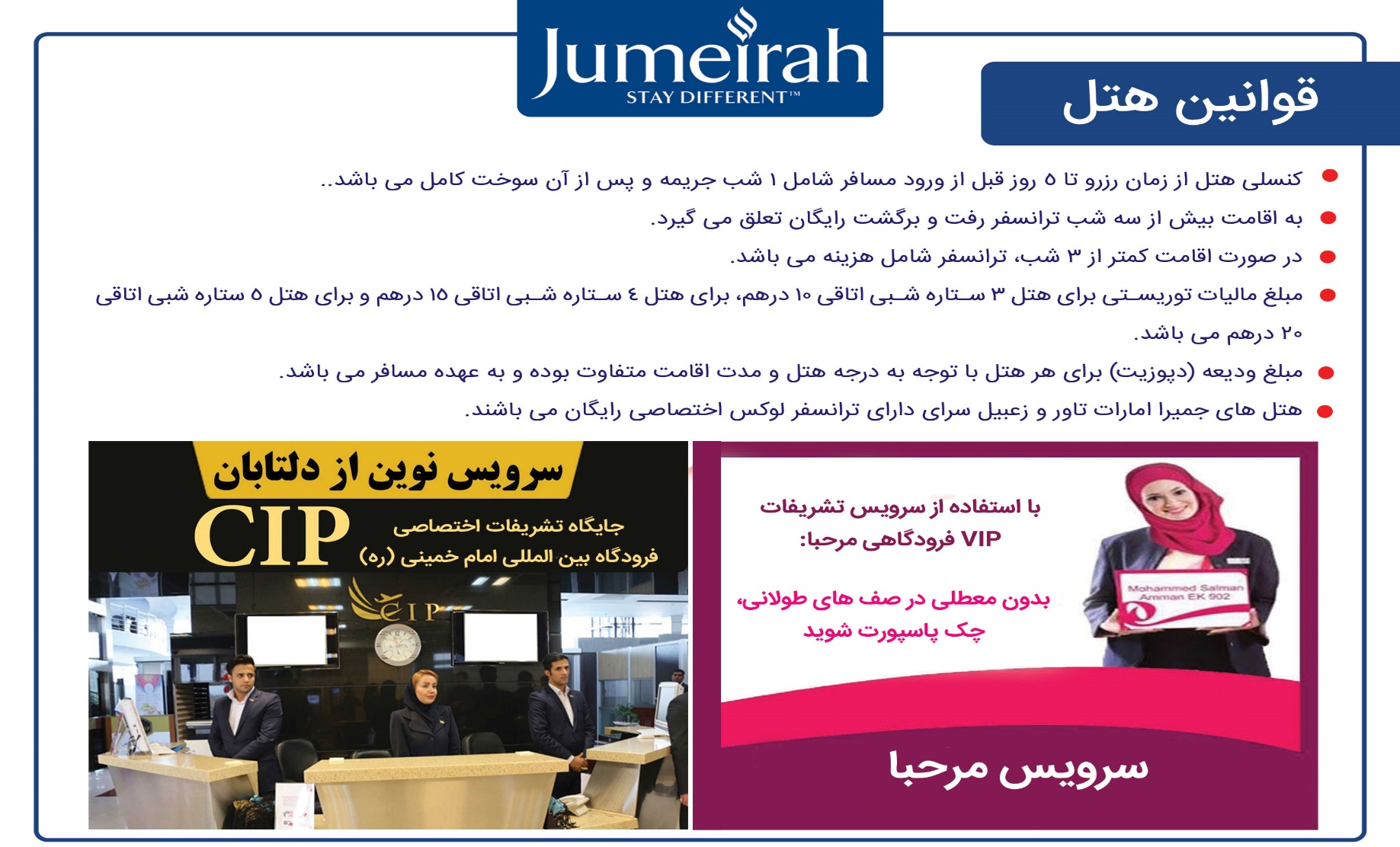 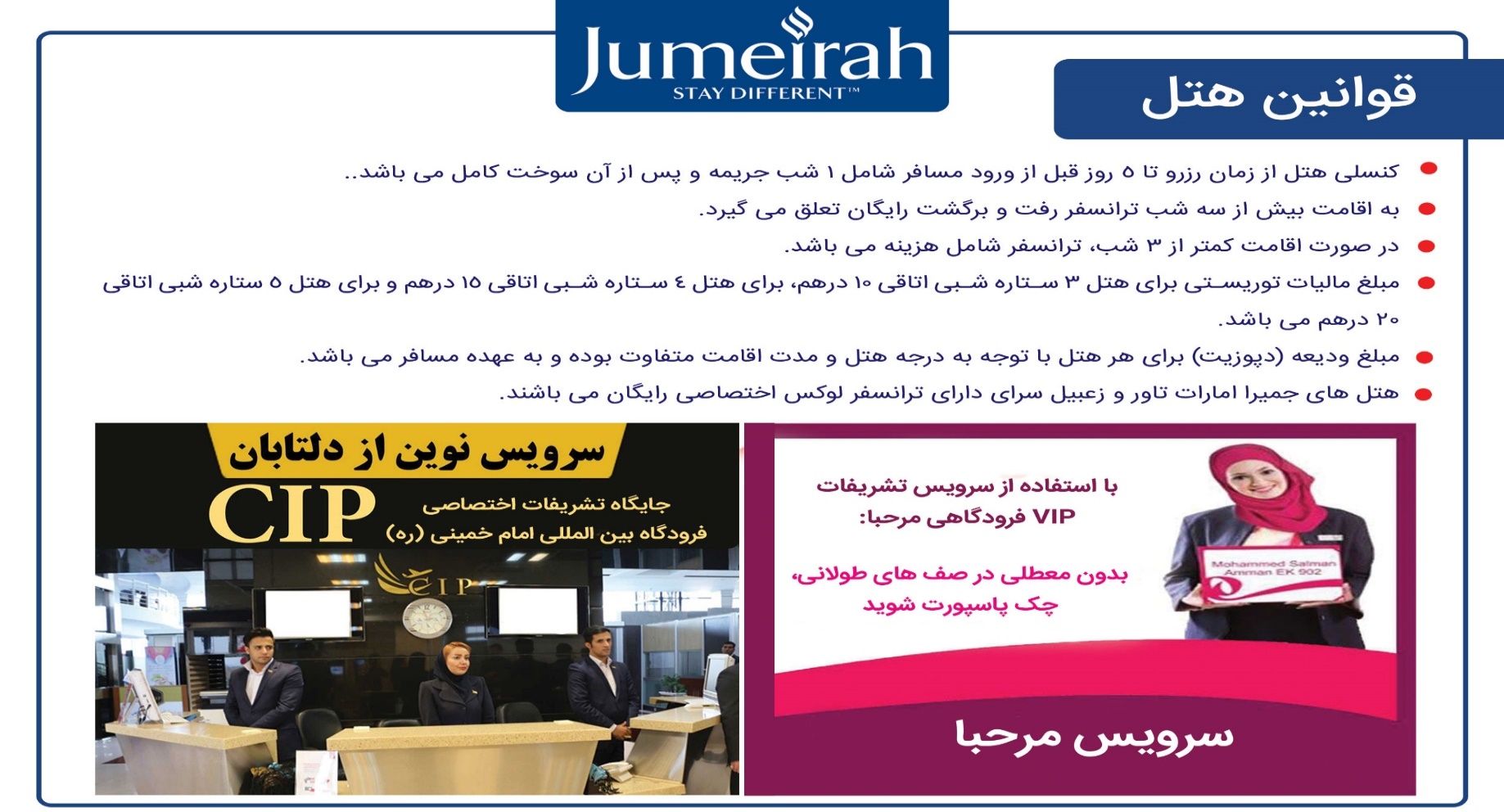 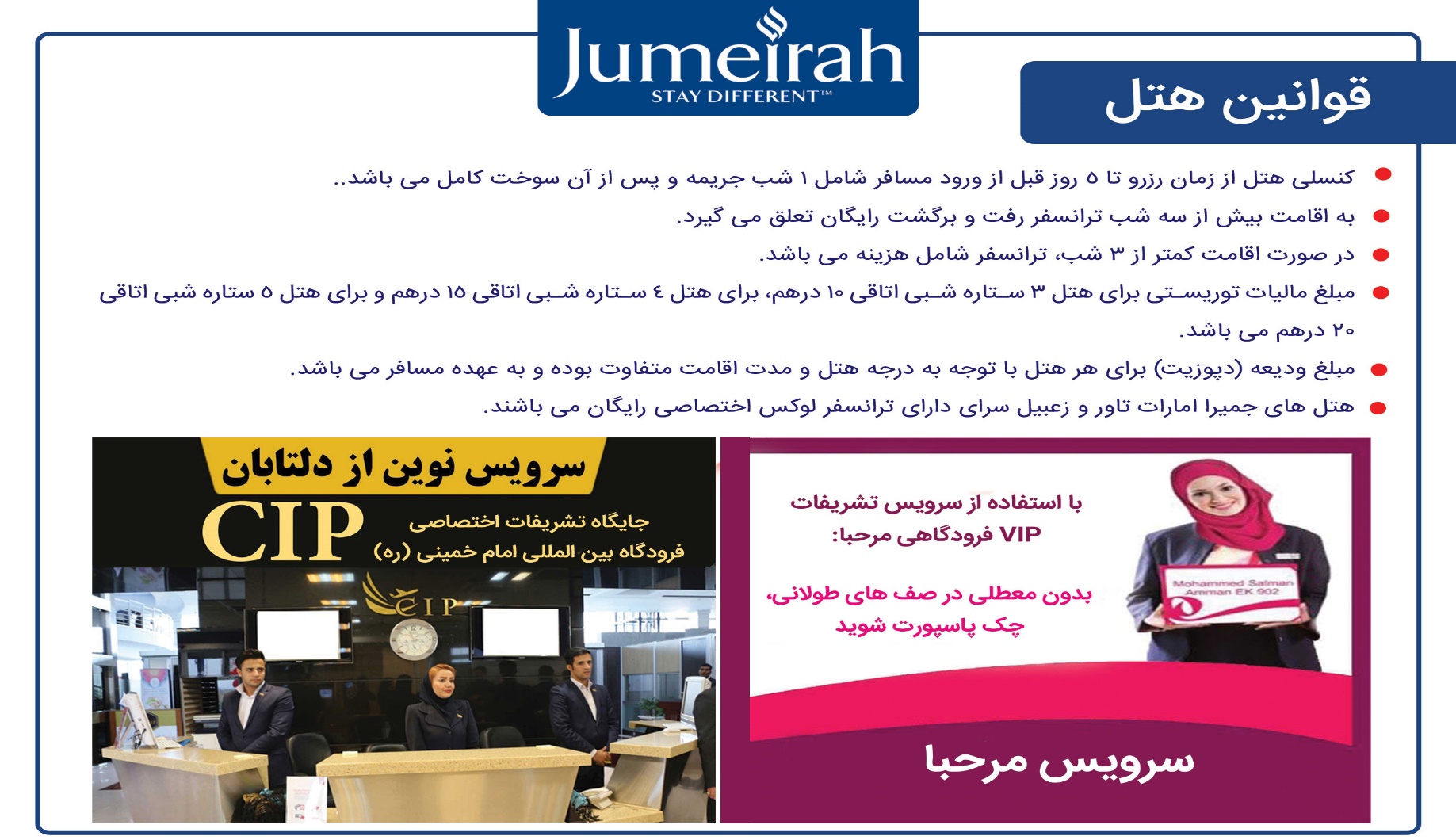 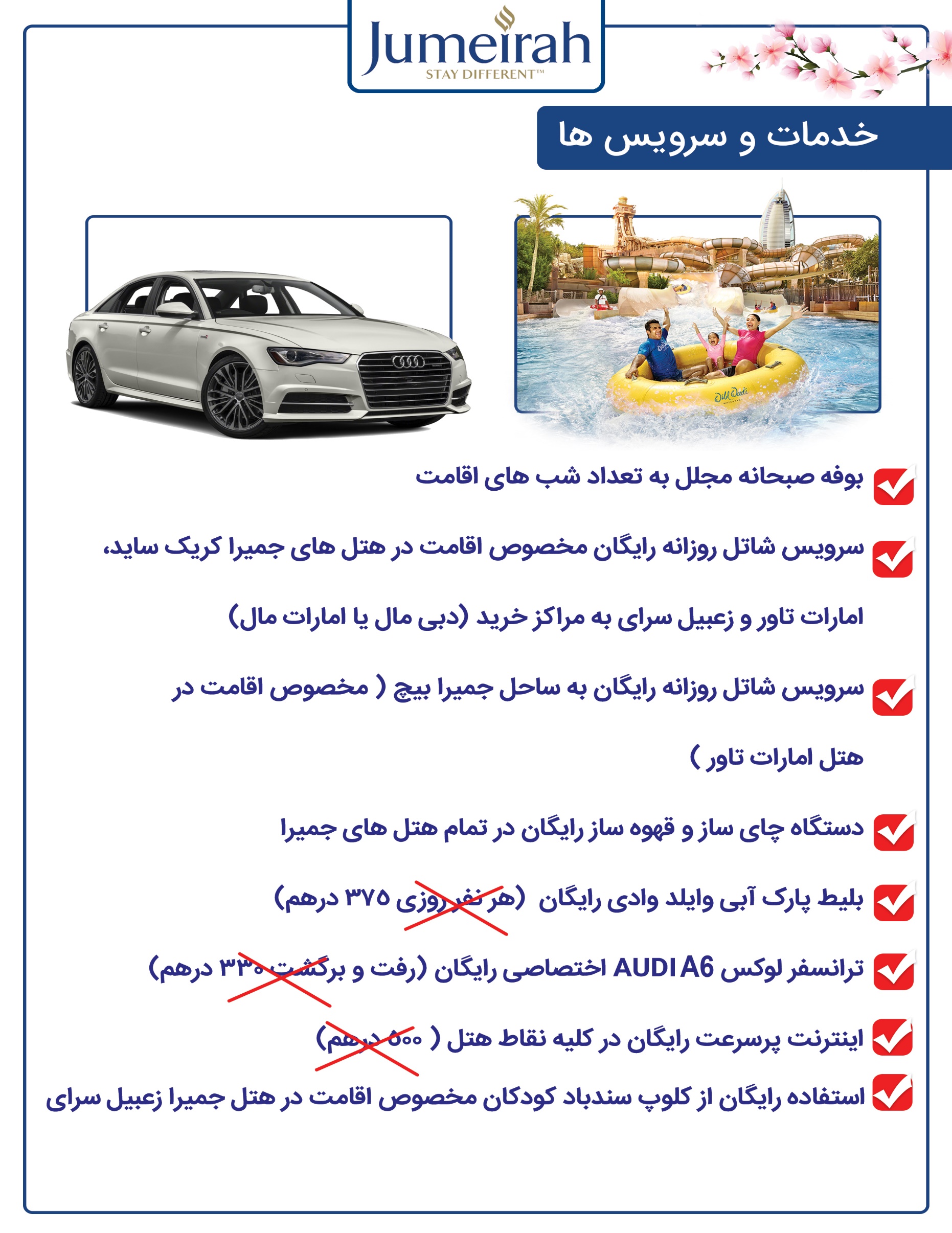 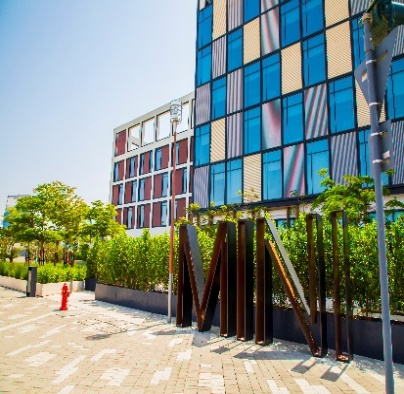 تاریخنوع اتاقسرویسدو تخته به ازای هرنفریک تختهتخت اضافهکودک با تختکودک بدون تختموقعیتترانسفر(MAY) ماه مبارک رمضانPocket RoomBB120230__20Bur Dubai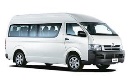 (01.Jun - 31.July)Pocket RoomBB120230__20Bur Dubai(1.Aug – 30.Sep )Pocket RoomBB120230__20Bur Dubaiنزدیک ترین هتل 3 ستاره به سفارت - نوع اتاق پاکت روم میباشد که سایز اتاق 23 مترمربع است -ظرفیت اتاق 2 بزرگسال + 1 کودک ( زیر 12 سال و بدون تخت ) میباشد - اتاق 3 تخته ندارد - به اقامت 3 شب به بالا یک روز بلیط پارک آبی وایلد وادی رایگان تعلق میگیرد - بلیط پارک آبی در هر اتاق به 2 بزرگسال یا 1 بزرگسال + 1 کودک تعلق میگیرد - اینترنت پر سرعت رایگان – مینی یخچال رایگان – چای ساز و قهوه ساز رایگان - ترانسفر ون مختص به هتل- (  قیمت ها بر اساس درهم میباشد )نزدیک ترین هتل 3 ستاره به سفارت - نوع اتاق پاکت روم میباشد که سایز اتاق 23 مترمربع است -ظرفیت اتاق 2 بزرگسال + 1 کودک ( زیر 12 سال و بدون تخت ) میباشد - اتاق 3 تخته ندارد - به اقامت 3 شب به بالا یک روز بلیط پارک آبی وایلد وادی رایگان تعلق میگیرد - بلیط پارک آبی در هر اتاق به 2 بزرگسال یا 1 بزرگسال + 1 کودک تعلق میگیرد - اینترنت پر سرعت رایگان – مینی یخچال رایگان – چای ساز و قهوه ساز رایگان - ترانسفر ون مختص به هتل- (  قیمت ها بر اساس درهم میباشد )نزدیک ترین هتل 3 ستاره به سفارت - نوع اتاق پاکت روم میباشد که سایز اتاق 23 مترمربع است -ظرفیت اتاق 2 بزرگسال + 1 کودک ( زیر 12 سال و بدون تخت ) میباشد - اتاق 3 تخته ندارد - به اقامت 3 شب به بالا یک روز بلیط پارک آبی وایلد وادی رایگان تعلق میگیرد - بلیط پارک آبی در هر اتاق به 2 بزرگسال یا 1 بزرگسال + 1 کودک تعلق میگیرد - اینترنت پر سرعت رایگان – مینی یخچال رایگان – چای ساز و قهوه ساز رایگان - ترانسفر ون مختص به هتل- (  قیمت ها بر اساس درهم میباشد )نزدیک ترین هتل 3 ستاره به سفارت - نوع اتاق پاکت روم میباشد که سایز اتاق 23 مترمربع است -ظرفیت اتاق 2 بزرگسال + 1 کودک ( زیر 12 سال و بدون تخت ) میباشد - اتاق 3 تخته ندارد - به اقامت 3 شب به بالا یک روز بلیط پارک آبی وایلد وادی رایگان تعلق میگیرد - بلیط پارک آبی در هر اتاق به 2 بزرگسال یا 1 بزرگسال + 1 کودک تعلق میگیرد - اینترنت پر سرعت رایگان – مینی یخچال رایگان – چای ساز و قهوه ساز رایگان - ترانسفر ون مختص به هتل- (  قیمت ها بر اساس درهم میباشد )نزدیک ترین هتل 3 ستاره به سفارت - نوع اتاق پاکت روم میباشد که سایز اتاق 23 مترمربع است -ظرفیت اتاق 2 بزرگسال + 1 کودک ( زیر 12 سال و بدون تخت ) میباشد - اتاق 3 تخته ندارد - به اقامت 3 شب به بالا یک روز بلیط پارک آبی وایلد وادی رایگان تعلق میگیرد - بلیط پارک آبی در هر اتاق به 2 بزرگسال یا 1 بزرگسال + 1 کودک تعلق میگیرد - اینترنت پر سرعت رایگان – مینی یخچال رایگان – چای ساز و قهوه ساز رایگان - ترانسفر ون مختص به هتل- (  قیمت ها بر اساس درهم میباشد )نزدیک ترین هتل 3 ستاره به سفارت - نوع اتاق پاکت روم میباشد که سایز اتاق 23 مترمربع است -ظرفیت اتاق 2 بزرگسال + 1 کودک ( زیر 12 سال و بدون تخت ) میباشد - اتاق 3 تخته ندارد - به اقامت 3 شب به بالا یک روز بلیط پارک آبی وایلد وادی رایگان تعلق میگیرد - بلیط پارک آبی در هر اتاق به 2 بزرگسال یا 1 بزرگسال + 1 کودک تعلق میگیرد - اینترنت پر سرعت رایگان – مینی یخچال رایگان – چای ساز و قهوه ساز رایگان - ترانسفر ون مختص به هتل- (  قیمت ها بر اساس درهم میباشد )نزدیک ترین هتل 3 ستاره به سفارت - نوع اتاق پاکت روم میباشد که سایز اتاق 23 مترمربع است -ظرفیت اتاق 2 بزرگسال + 1 کودک ( زیر 12 سال و بدون تخت ) میباشد - اتاق 3 تخته ندارد - به اقامت 3 شب به بالا یک روز بلیط پارک آبی وایلد وادی رایگان تعلق میگیرد - بلیط پارک آبی در هر اتاق به 2 بزرگسال یا 1 بزرگسال + 1 کودک تعلق میگیرد - اینترنت پر سرعت رایگان – مینی یخچال رایگان – چای ساز و قهوه ساز رایگان - ترانسفر ون مختص به هتل- (  قیمت ها بر اساس درهم میباشد )نزدیک ترین هتل 3 ستاره به سفارت - نوع اتاق پاکت روم میباشد که سایز اتاق 23 مترمربع است -ظرفیت اتاق 2 بزرگسال + 1 کودک ( زیر 12 سال و بدون تخت ) میباشد - اتاق 3 تخته ندارد - به اقامت 3 شب به بالا یک روز بلیط پارک آبی وایلد وادی رایگان تعلق میگیرد - بلیط پارک آبی در هر اتاق به 2 بزرگسال یا 1 بزرگسال + 1 کودک تعلق میگیرد - اینترنت پر سرعت رایگان – مینی یخچال رایگان – چای ساز و قهوه ساز رایگان - ترانسفر ون مختص به هتل- (  قیمت ها بر اساس درهم میباشد )نزدیک ترین هتل 3 ستاره به سفارت - نوع اتاق پاکت روم میباشد که سایز اتاق 23 مترمربع است -ظرفیت اتاق 2 بزرگسال + 1 کودک ( زیر 12 سال و بدون تخت ) میباشد - اتاق 3 تخته ندارد - به اقامت 3 شب به بالا یک روز بلیط پارک آبی وایلد وادی رایگان تعلق میگیرد - بلیط پارک آبی در هر اتاق به 2 بزرگسال یا 1 بزرگسال + 1 کودک تعلق میگیرد - اینترنت پر سرعت رایگان – مینی یخچال رایگان – چای ساز و قهوه ساز رایگان - ترانسفر ون مختص به هتل- (  قیمت ها بر اساس درهم میباشد )نزدیک ترین هتل 3 ستاره به سفارت - نوع اتاق پاکت روم میباشد که سایز اتاق 23 مترمربع است -ظرفیت اتاق 2 بزرگسال + 1 کودک ( زیر 12 سال و بدون تخت ) میباشد - اتاق 3 تخته ندارد - به اقامت 3 شب به بالا یک روز بلیط پارک آبی وایلد وادی رایگان تعلق میگیرد - بلیط پارک آبی در هر اتاق به 2 بزرگسال یا 1 بزرگسال + 1 کودک تعلق میگیرد - اینترنت پر سرعت رایگان – مینی یخچال رایگان – چای ساز و قهوه ساز رایگان - ترانسفر ون مختص به هتل- (  قیمت ها بر اساس درهم میباشد )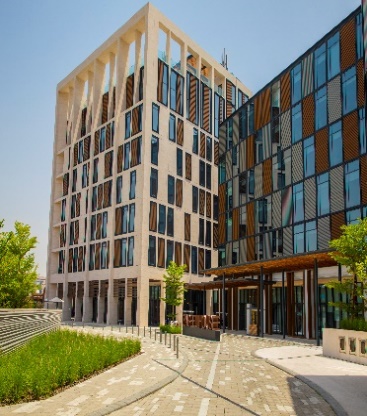 تاریخنوع اتاقسرویسدو تخته به ازای هرنفریک تختهتخت اضافهکودک با تختکودک بدون تختموقعیتترانسفر(MAY) ماه مبارک رمضانPopular RoomBB138260956020Bur Dubai(01.Jun - 31.July)Popular RoomBB138260957020Bur Dubai(1.Aug – 30.Sep )Popular RoomBB138260957020Bur Dubaiنزدیک ترین هتل 4 ستاره به سفارت -نوع اتاق پاپیولار روم میباشد که سایز اتاق 35 مترمربع است -ظرفیت اتاق 2 بزرگسال + 1 کودک ( زیر 12 سال) میباشد -  به اقامت 3 شب به بالا یک روز بلیط پارک آبی وایلد وادی رایگان تعلق میگیرد - بلیط پارک آبی در هر اتاق به 2 بزرگسال یا 1 بزرگسال + 1 کودک تعلق میگیرد - اینترنت پر سرعت رایگان - چای ساز و قهوه ساز رایگان - ترانسفر ون مختص به هتل- (  قیمت ها بر اساس درهم میباشد )نزدیک ترین هتل 4 ستاره به سفارت -نوع اتاق پاپیولار روم میباشد که سایز اتاق 35 مترمربع است -ظرفیت اتاق 2 بزرگسال + 1 کودک ( زیر 12 سال) میباشد -  به اقامت 3 شب به بالا یک روز بلیط پارک آبی وایلد وادی رایگان تعلق میگیرد - بلیط پارک آبی در هر اتاق به 2 بزرگسال یا 1 بزرگسال + 1 کودک تعلق میگیرد - اینترنت پر سرعت رایگان - چای ساز و قهوه ساز رایگان - ترانسفر ون مختص به هتل- (  قیمت ها بر اساس درهم میباشد )نزدیک ترین هتل 4 ستاره به سفارت -نوع اتاق پاپیولار روم میباشد که سایز اتاق 35 مترمربع است -ظرفیت اتاق 2 بزرگسال + 1 کودک ( زیر 12 سال) میباشد -  به اقامت 3 شب به بالا یک روز بلیط پارک آبی وایلد وادی رایگان تعلق میگیرد - بلیط پارک آبی در هر اتاق به 2 بزرگسال یا 1 بزرگسال + 1 کودک تعلق میگیرد - اینترنت پر سرعت رایگان - چای ساز و قهوه ساز رایگان - ترانسفر ون مختص به هتل- (  قیمت ها بر اساس درهم میباشد )نزدیک ترین هتل 4 ستاره به سفارت -نوع اتاق پاپیولار روم میباشد که سایز اتاق 35 مترمربع است -ظرفیت اتاق 2 بزرگسال + 1 کودک ( زیر 12 سال) میباشد -  به اقامت 3 شب به بالا یک روز بلیط پارک آبی وایلد وادی رایگان تعلق میگیرد - بلیط پارک آبی در هر اتاق به 2 بزرگسال یا 1 بزرگسال + 1 کودک تعلق میگیرد - اینترنت پر سرعت رایگان - چای ساز و قهوه ساز رایگان - ترانسفر ون مختص به هتل- (  قیمت ها بر اساس درهم میباشد )نزدیک ترین هتل 4 ستاره به سفارت -نوع اتاق پاپیولار روم میباشد که سایز اتاق 35 مترمربع است -ظرفیت اتاق 2 بزرگسال + 1 کودک ( زیر 12 سال) میباشد -  به اقامت 3 شب به بالا یک روز بلیط پارک آبی وایلد وادی رایگان تعلق میگیرد - بلیط پارک آبی در هر اتاق به 2 بزرگسال یا 1 بزرگسال + 1 کودک تعلق میگیرد - اینترنت پر سرعت رایگان - چای ساز و قهوه ساز رایگان - ترانسفر ون مختص به هتل- (  قیمت ها بر اساس درهم میباشد )نزدیک ترین هتل 4 ستاره به سفارت -نوع اتاق پاپیولار روم میباشد که سایز اتاق 35 مترمربع است -ظرفیت اتاق 2 بزرگسال + 1 کودک ( زیر 12 سال) میباشد -  به اقامت 3 شب به بالا یک روز بلیط پارک آبی وایلد وادی رایگان تعلق میگیرد - بلیط پارک آبی در هر اتاق به 2 بزرگسال یا 1 بزرگسال + 1 کودک تعلق میگیرد - اینترنت پر سرعت رایگان - چای ساز و قهوه ساز رایگان - ترانسفر ون مختص به هتل- (  قیمت ها بر اساس درهم میباشد )نزدیک ترین هتل 4 ستاره به سفارت -نوع اتاق پاپیولار روم میباشد که سایز اتاق 35 مترمربع است -ظرفیت اتاق 2 بزرگسال + 1 کودک ( زیر 12 سال) میباشد -  به اقامت 3 شب به بالا یک روز بلیط پارک آبی وایلد وادی رایگان تعلق میگیرد - بلیط پارک آبی در هر اتاق به 2 بزرگسال یا 1 بزرگسال + 1 کودک تعلق میگیرد - اینترنت پر سرعت رایگان - چای ساز و قهوه ساز رایگان - ترانسفر ون مختص به هتل- (  قیمت ها بر اساس درهم میباشد )نزدیک ترین هتل 4 ستاره به سفارت -نوع اتاق پاپیولار روم میباشد که سایز اتاق 35 مترمربع است -ظرفیت اتاق 2 بزرگسال + 1 کودک ( زیر 12 سال) میباشد -  به اقامت 3 شب به بالا یک روز بلیط پارک آبی وایلد وادی رایگان تعلق میگیرد - بلیط پارک آبی در هر اتاق به 2 بزرگسال یا 1 بزرگسال + 1 کودک تعلق میگیرد - اینترنت پر سرعت رایگان - چای ساز و قهوه ساز رایگان - ترانسفر ون مختص به هتل- (  قیمت ها بر اساس درهم میباشد )نزدیک ترین هتل 4 ستاره به سفارت -نوع اتاق پاپیولار روم میباشد که سایز اتاق 35 مترمربع است -ظرفیت اتاق 2 بزرگسال + 1 کودک ( زیر 12 سال) میباشد -  به اقامت 3 شب به بالا یک روز بلیط پارک آبی وایلد وادی رایگان تعلق میگیرد - بلیط پارک آبی در هر اتاق به 2 بزرگسال یا 1 بزرگسال + 1 کودک تعلق میگیرد - اینترنت پر سرعت رایگان - چای ساز و قهوه ساز رایگان - ترانسفر ون مختص به هتل- (  قیمت ها بر اساس درهم میباشد )نزدیک ترین هتل 4 ستاره به سفارت -نوع اتاق پاپیولار روم میباشد که سایز اتاق 35 مترمربع است -ظرفیت اتاق 2 بزرگسال + 1 کودک ( زیر 12 سال) میباشد -  به اقامت 3 شب به بالا یک روز بلیط پارک آبی وایلد وادی رایگان تعلق میگیرد - بلیط پارک آبی در هر اتاق به 2 بزرگسال یا 1 بزرگسال + 1 کودک تعلق میگیرد - اینترنت پر سرعت رایگان - چای ساز و قهوه ساز رایگان - ترانسفر ون مختص به هتل- (  قیمت ها بر اساس درهم میباشد )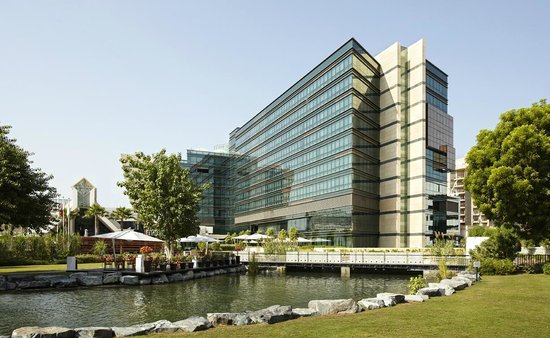 تاریخنوع اتاقسرویسدو تخته به ازای هرنفریک تختهتخت اضافهکودک با تختکودک بدون تختموقعیتترانسفر(MAY) ماه مبارک رمضانDeluxe RoomBB1953801908050Deira(01.Jun - 31.July)Deluxe RoomBB1953801909060Deira(1.Aug – 30.Sep )Deluxe RoomBB1953801909060Deiraبزرگترین هتل 5 ستاره دیره – پارک آبی وایلد وادی نا محدود رایگان – اینترنت پرسرعت رایگان – مینی یخچال رایگان – سرویس رایگان به مرکز خرید دبی مال – چای ساز و قهوه ساز رایگان - ترانسفر ون مختص به هتل(  قیمت ها بر اساس درهم میباشد )بزرگترین هتل 5 ستاره دیره – پارک آبی وایلد وادی نا محدود رایگان – اینترنت پرسرعت رایگان – مینی یخچال رایگان – سرویس رایگان به مرکز خرید دبی مال – چای ساز و قهوه ساز رایگان - ترانسفر ون مختص به هتل(  قیمت ها بر اساس درهم میباشد )بزرگترین هتل 5 ستاره دیره – پارک آبی وایلد وادی نا محدود رایگان – اینترنت پرسرعت رایگان – مینی یخچال رایگان – سرویس رایگان به مرکز خرید دبی مال – چای ساز و قهوه ساز رایگان - ترانسفر ون مختص به هتل(  قیمت ها بر اساس درهم میباشد )بزرگترین هتل 5 ستاره دیره – پارک آبی وایلد وادی نا محدود رایگان – اینترنت پرسرعت رایگان – مینی یخچال رایگان – سرویس رایگان به مرکز خرید دبی مال – چای ساز و قهوه ساز رایگان - ترانسفر ون مختص به هتل(  قیمت ها بر اساس درهم میباشد )بزرگترین هتل 5 ستاره دیره – پارک آبی وایلد وادی نا محدود رایگان – اینترنت پرسرعت رایگان – مینی یخچال رایگان – سرویس رایگان به مرکز خرید دبی مال – چای ساز و قهوه ساز رایگان - ترانسفر ون مختص به هتل(  قیمت ها بر اساس درهم میباشد )بزرگترین هتل 5 ستاره دیره – پارک آبی وایلد وادی نا محدود رایگان – اینترنت پرسرعت رایگان – مینی یخچال رایگان – سرویس رایگان به مرکز خرید دبی مال – چای ساز و قهوه ساز رایگان - ترانسفر ون مختص به هتل(  قیمت ها بر اساس درهم میباشد )بزرگترین هتل 5 ستاره دیره – پارک آبی وایلد وادی نا محدود رایگان – اینترنت پرسرعت رایگان – مینی یخچال رایگان – سرویس رایگان به مرکز خرید دبی مال – چای ساز و قهوه ساز رایگان - ترانسفر ون مختص به هتل(  قیمت ها بر اساس درهم میباشد )بزرگترین هتل 5 ستاره دیره – پارک آبی وایلد وادی نا محدود رایگان – اینترنت پرسرعت رایگان – مینی یخچال رایگان – سرویس رایگان به مرکز خرید دبی مال – چای ساز و قهوه ساز رایگان - ترانسفر ون مختص به هتل(  قیمت ها بر اساس درهم میباشد )بزرگترین هتل 5 ستاره دیره – پارک آبی وایلد وادی نا محدود رایگان – اینترنت پرسرعت رایگان – مینی یخچال رایگان – سرویس رایگان به مرکز خرید دبی مال – چای ساز و قهوه ساز رایگان - ترانسفر ون مختص به هتل(  قیمت ها بر اساس درهم میباشد )بزرگترین هتل 5 ستاره دیره – پارک آبی وایلد وادی نا محدود رایگان – اینترنت پرسرعت رایگان – مینی یخچال رایگان – سرویس رایگان به مرکز خرید دبی مال – چای ساز و قهوه ساز رایگان - ترانسفر ون مختص به هتل(  قیمت ها بر اساس درهم میباشد )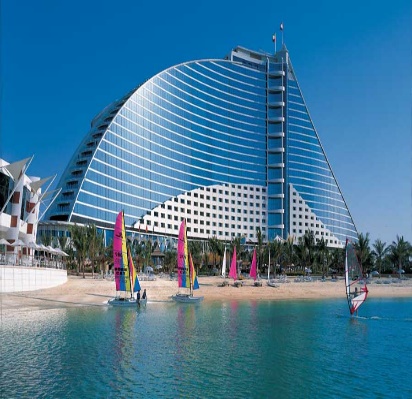 تاریخنوع اتاقنوع اتاقسرویسسرویسدو تخته به ازای هرنفریک تختهتخت اضافهکودک با تختکودک بدون تختموقعیتترانسفر(MAY) ماه مبارک رمضانOcean DeluxeOcean DeluxeOcean DeluxeBB495895450200100Jumeirah(01.Jun - 31.July)Ocean DeluxeOcean DeluxeOcean DeluxeBB49589544018080Jumeirah(1.Aug – 30.Sep )Ocean DeluxeOcean DeluxeOcean DeluxeBB49589544018080Jumeirahلوکس ترین هتل 5 ستاره در قلب جمیرا – پارک آبی وایلد وادی نا محدود رایگان – تمام اتاق ها رو به دریا – ساحل اختصاصی – اینترنت پر سرعت رایگان – سرویس رایگان به مرکز خرید امارات مال – قایق سواری در محوطه مدینه الجمیرا – چای ساز و قهوه ساز رایگان – استفاده رایگان از کلوپ کودکان - ترانسفر لوکس اختصاصی AUDI A6 (  قیمت ها بر اساس درهم میباشد )لوکس ترین هتل 5 ستاره در قلب جمیرا – پارک آبی وایلد وادی نا محدود رایگان – تمام اتاق ها رو به دریا – ساحل اختصاصی – اینترنت پر سرعت رایگان – سرویس رایگان به مرکز خرید امارات مال – قایق سواری در محوطه مدینه الجمیرا – چای ساز و قهوه ساز رایگان – استفاده رایگان از کلوپ کودکان - ترانسفر لوکس اختصاصی AUDI A6 (  قیمت ها بر اساس درهم میباشد )لوکس ترین هتل 5 ستاره در قلب جمیرا – پارک آبی وایلد وادی نا محدود رایگان – تمام اتاق ها رو به دریا – ساحل اختصاصی – اینترنت پر سرعت رایگان – سرویس رایگان به مرکز خرید امارات مال – قایق سواری در محوطه مدینه الجمیرا – چای ساز و قهوه ساز رایگان – استفاده رایگان از کلوپ کودکان - ترانسفر لوکس اختصاصی AUDI A6 (  قیمت ها بر اساس درهم میباشد )لوکس ترین هتل 5 ستاره در قلب جمیرا – پارک آبی وایلد وادی نا محدود رایگان – تمام اتاق ها رو به دریا – ساحل اختصاصی – اینترنت پر سرعت رایگان – سرویس رایگان به مرکز خرید امارات مال – قایق سواری در محوطه مدینه الجمیرا – چای ساز و قهوه ساز رایگان – استفاده رایگان از کلوپ کودکان - ترانسفر لوکس اختصاصی AUDI A6 (  قیمت ها بر اساس درهم میباشد )لوکس ترین هتل 5 ستاره در قلب جمیرا – پارک آبی وایلد وادی نا محدود رایگان – تمام اتاق ها رو به دریا – ساحل اختصاصی – اینترنت پر سرعت رایگان – سرویس رایگان به مرکز خرید امارات مال – قایق سواری در محوطه مدینه الجمیرا – چای ساز و قهوه ساز رایگان – استفاده رایگان از کلوپ کودکان - ترانسفر لوکس اختصاصی AUDI A6 (  قیمت ها بر اساس درهم میباشد )لوکس ترین هتل 5 ستاره در قلب جمیرا – پارک آبی وایلد وادی نا محدود رایگان – تمام اتاق ها رو به دریا – ساحل اختصاصی – اینترنت پر سرعت رایگان – سرویس رایگان به مرکز خرید امارات مال – قایق سواری در محوطه مدینه الجمیرا – چای ساز و قهوه ساز رایگان – استفاده رایگان از کلوپ کودکان - ترانسفر لوکس اختصاصی AUDI A6 (  قیمت ها بر اساس درهم میباشد )لوکس ترین هتل 5 ستاره در قلب جمیرا – پارک آبی وایلد وادی نا محدود رایگان – تمام اتاق ها رو به دریا – ساحل اختصاصی – اینترنت پر سرعت رایگان – سرویس رایگان به مرکز خرید امارات مال – قایق سواری در محوطه مدینه الجمیرا – چای ساز و قهوه ساز رایگان – استفاده رایگان از کلوپ کودکان - ترانسفر لوکس اختصاصی AUDI A6 (  قیمت ها بر اساس درهم میباشد )لوکس ترین هتل 5 ستاره در قلب جمیرا – پارک آبی وایلد وادی نا محدود رایگان – تمام اتاق ها رو به دریا – ساحل اختصاصی – اینترنت پر سرعت رایگان – سرویس رایگان به مرکز خرید امارات مال – قایق سواری در محوطه مدینه الجمیرا – چای ساز و قهوه ساز رایگان – استفاده رایگان از کلوپ کودکان - ترانسفر لوکس اختصاصی AUDI A6 (  قیمت ها بر اساس درهم میباشد )لوکس ترین هتل 5 ستاره در قلب جمیرا – پارک آبی وایلد وادی نا محدود رایگان – تمام اتاق ها رو به دریا – ساحل اختصاصی – اینترنت پر سرعت رایگان – سرویس رایگان به مرکز خرید امارات مال – قایق سواری در محوطه مدینه الجمیرا – چای ساز و قهوه ساز رایگان – استفاده رایگان از کلوپ کودکان - ترانسفر لوکس اختصاصی AUDI A6 (  قیمت ها بر اساس درهم میباشد )لوکس ترین هتل 5 ستاره در قلب جمیرا – پارک آبی وایلد وادی نا محدود رایگان – تمام اتاق ها رو به دریا – ساحل اختصاصی – اینترنت پر سرعت رایگان – سرویس رایگان به مرکز خرید امارات مال – قایق سواری در محوطه مدینه الجمیرا – چای ساز و قهوه ساز رایگان – استفاده رایگان از کلوپ کودکان - ترانسفر لوکس اختصاصی AUDI A6 (  قیمت ها بر اساس درهم میباشد )لوکس ترین هتل 5 ستاره در قلب جمیرا – پارک آبی وایلد وادی نا محدود رایگان – تمام اتاق ها رو به دریا – ساحل اختصاصی – اینترنت پر سرعت رایگان – سرویس رایگان به مرکز خرید امارات مال – قایق سواری در محوطه مدینه الجمیرا – چای ساز و قهوه ساز رایگان – استفاده رایگان از کلوپ کودکان - ترانسفر لوکس اختصاصی AUDI A6 (  قیمت ها بر اساس درهم میباشد )لوکس ترین هتل 5 ستاره در قلب جمیرا – پارک آبی وایلد وادی نا محدود رایگان – تمام اتاق ها رو به دریا – ساحل اختصاصی – اینترنت پر سرعت رایگان – سرویس رایگان به مرکز خرید امارات مال – قایق سواری در محوطه مدینه الجمیرا – چای ساز و قهوه ساز رایگان – استفاده رایگان از کلوپ کودکان - ترانسفر لوکس اختصاصی AUDI A6 (  قیمت ها بر اساس درهم میباشد )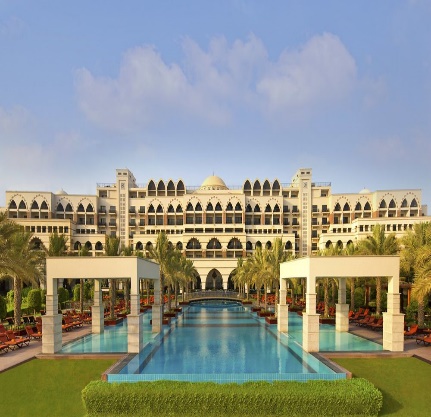 تاریختاریخنوع اتاقسرویسسرویسدو تخته به ازای هرنفریک تختهتخت اضافهکودک با تختکودک بدون تختموقعیتترانسفر(MAY) ماه مبارک رمضان(MAY) ماه مبارک رمضانSuperior KingSuperior KingBB475895430200100palm(01.Jun - 31.Aug)(01.Jun - 31.Aug)Superior KingSuperior KingBB475895430200100palm(1.Sep – 30.Sep )(1.Sep – 30.Sep )Superior KingSuperior KingBB475895430200100palm(MAY) ماه مبارک رمضان(MAY) ماه مبارک رمضانDeluxe King sea ViewDeluxe King sea ViewBB5501050520350120palm(01.Jun - 31.Aug)(01.Jun - 31.Aug)Deluxe King sea ViewDeluxe King sea ViewBB5501050520350120palm(1.Sep – 30.Sep )(1.Sep – 30.Sep )Deluxe King sea ViewDeluxe King sea ViewBB5501050520350120palmهتل بسیار شیک و مجلل به سبک قصر عثمانی – پارک آبی وایلد وادی نامحدود رایگان -تمامی اتاق ها بالکن دار و رو به دریا – ساحل اختصاصی - اینترنت پر سرعت رایگان - سرویس رایگان به مرکز خرید امارات مال - قایق سواری در محوطه مدینه الجمیرا – دارای بزرگترین سالن SPA خاورمیانه - استفاده از سالن سینما - چای ساز و قهوه ساز رایگان – استفاده رایگان از کلوپ سندباد کودکان - ترانسفر لوکس اختصاصی AUDI A6 - (  قیمت ها بر اساس درهم میباشد )هتل بسیار شیک و مجلل به سبک قصر عثمانی – پارک آبی وایلد وادی نامحدود رایگان -تمامی اتاق ها بالکن دار و رو به دریا – ساحل اختصاصی - اینترنت پر سرعت رایگان - سرویس رایگان به مرکز خرید امارات مال - قایق سواری در محوطه مدینه الجمیرا – دارای بزرگترین سالن SPA خاورمیانه - استفاده از سالن سینما - چای ساز و قهوه ساز رایگان – استفاده رایگان از کلوپ سندباد کودکان - ترانسفر لوکس اختصاصی AUDI A6 - (  قیمت ها بر اساس درهم میباشد )هتل بسیار شیک و مجلل به سبک قصر عثمانی – پارک آبی وایلد وادی نامحدود رایگان -تمامی اتاق ها بالکن دار و رو به دریا – ساحل اختصاصی - اینترنت پر سرعت رایگان - سرویس رایگان به مرکز خرید امارات مال - قایق سواری در محوطه مدینه الجمیرا – دارای بزرگترین سالن SPA خاورمیانه - استفاده از سالن سینما - چای ساز و قهوه ساز رایگان – استفاده رایگان از کلوپ سندباد کودکان - ترانسفر لوکس اختصاصی AUDI A6 - (  قیمت ها بر اساس درهم میباشد )هتل بسیار شیک و مجلل به سبک قصر عثمانی – پارک آبی وایلد وادی نامحدود رایگان -تمامی اتاق ها بالکن دار و رو به دریا – ساحل اختصاصی - اینترنت پر سرعت رایگان - سرویس رایگان به مرکز خرید امارات مال - قایق سواری در محوطه مدینه الجمیرا – دارای بزرگترین سالن SPA خاورمیانه - استفاده از سالن سینما - چای ساز و قهوه ساز رایگان – استفاده رایگان از کلوپ سندباد کودکان - ترانسفر لوکس اختصاصی AUDI A6 - (  قیمت ها بر اساس درهم میباشد )هتل بسیار شیک و مجلل به سبک قصر عثمانی – پارک آبی وایلد وادی نامحدود رایگان -تمامی اتاق ها بالکن دار و رو به دریا – ساحل اختصاصی - اینترنت پر سرعت رایگان - سرویس رایگان به مرکز خرید امارات مال - قایق سواری در محوطه مدینه الجمیرا – دارای بزرگترین سالن SPA خاورمیانه - استفاده از سالن سینما - چای ساز و قهوه ساز رایگان – استفاده رایگان از کلوپ سندباد کودکان - ترانسفر لوکس اختصاصی AUDI A6 - (  قیمت ها بر اساس درهم میباشد )هتل بسیار شیک و مجلل به سبک قصر عثمانی – پارک آبی وایلد وادی نامحدود رایگان -تمامی اتاق ها بالکن دار و رو به دریا – ساحل اختصاصی - اینترنت پر سرعت رایگان - سرویس رایگان به مرکز خرید امارات مال - قایق سواری در محوطه مدینه الجمیرا – دارای بزرگترین سالن SPA خاورمیانه - استفاده از سالن سینما - چای ساز و قهوه ساز رایگان – استفاده رایگان از کلوپ سندباد کودکان - ترانسفر لوکس اختصاصی AUDI A6 - (  قیمت ها بر اساس درهم میباشد )هتل بسیار شیک و مجلل به سبک قصر عثمانی – پارک آبی وایلد وادی نامحدود رایگان -تمامی اتاق ها بالکن دار و رو به دریا – ساحل اختصاصی - اینترنت پر سرعت رایگان - سرویس رایگان به مرکز خرید امارات مال - قایق سواری در محوطه مدینه الجمیرا – دارای بزرگترین سالن SPA خاورمیانه - استفاده از سالن سینما - چای ساز و قهوه ساز رایگان – استفاده رایگان از کلوپ سندباد کودکان - ترانسفر لوکس اختصاصی AUDI A6 - (  قیمت ها بر اساس درهم میباشد )هتل بسیار شیک و مجلل به سبک قصر عثمانی – پارک آبی وایلد وادی نامحدود رایگان -تمامی اتاق ها بالکن دار و رو به دریا – ساحل اختصاصی - اینترنت پر سرعت رایگان - سرویس رایگان به مرکز خرید امارات مال - قایق سواری در محوطه مدینه الجمیرا – دارای بزرگترین سالن SPA خاورمیانه - استفاده از سالن سینما - چای ساز و قهوه ساز رایگان – استفاده رایگان از کلوپ سندباد کودکان - ترانسفر لوکس اختصاصی AUDI A6 - (  قیمت ها بر اساس درهم میباشد )هتل بسیار شیک و مجلل به سبک قصر عثمانی – پارک آبی وایلد وادی نامحدود رایگان -تمامی اتاق ها بالکن دار و رو به دریا – ساحل اختصاصی - اینترنت پر سرعت رایگان - سرویس رایگان به مرکز خرید امارات مال - قایق سواری در محوطه مدینه الجمیرا – دارای بزرگترین سالن SPA خاورمیانه - استفاده از سالن سینما - چای ساز و قهوه ساز رایگان – استفاده رایگان از کلوپ سندباد کودکان - ترانسفر لوکس اختصاصی AUDI A6 - (  قیمت ها بر اساس درهم میباشد )هتل بسیار شیک و مجلل به سبک قصر عثمانی – پارک آبی وایلد وادی نامحدود رایگان -تمامی اتاق ها بالکن دار و رو به دریا – ساحل اختصاصی - اینترنت پر سرعت رایگان - سرویس رایگان به مرکز خرید امارات مال - قایق سواری در محوطه مدینه الجمیرا – دارای بزرگترین سالن SPA خاورمیانه - استفاده از سالن سینما - چای ساز و قهوه ساز رایگان – استفاده رایگان از کلوپ سندباد کودکان - ترانسفر لوکس اختصاصی AUDI A6 - (  قیمت ها بر اساس درهم میباشد )هتل بسیار شیک و مجلل به سبک قصر عثمانی – پارک آبی وایلد وادی نامحدود رایگان -تمامی اتاق ها بالکن دار و رو به دریا – ساحل اختصاصی - اینترنت پر سرعت رایگان - سرویس رایگان به مرکز خرید امارات مال - قایق سواری در محوطه مدینه الجمیرا – دارای بزرگترین سالن SPA خاورمیانه - استفاده از سالن سینما - چای ساز و قهوه ساز رایگان – استفاده رایگان از کلوپ سندباد کودکان - ترانسفر لوکس اختصاصی AUDI A6 - (  قیمت ها بر اساس درهم میباشد )هتل بسیار شیک و مجلل به سبک قصر عثمانی – پارک آبی وایلد وادی نامحدود رایگان -تمامی اتاق ها بالکن دار و رو به دریا – ساحل اختصاصی - اینترنت پر سرعت رایگان - سرویس رایگان به مرکز خرید امارات مال - قایق سواری در محوطه مدینه الجمیرا – دارای بزرگترین سالن SPA خاورمیانه - استفاده از سالن سینما - چای ساز و قهوه ساز رایگان – استفاده رایگان از کلوپ سندباد کودکان - ترانسفر لوکس اختصاصی AUDI A6 - (  قیمت ها بر اساس درهم میباشد )